2022年4期150人次职业培训相关补贴花名册序号姓名性别年龄人员类别家庭住址联系电话培训项目培训专业班级名称培训起止时间补贴单位名称培训补贴金额（元）交通食宿      （生活费）补助 （元）补贴     总金额（元）付元翠女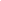 41贫困劳动力（脱贫人口）彭水苗族土家族自治县诸佛乡****178*******8职业技能培训美容师重庆市黔江区长城技术培训学校职业技能培训12班2022年8月19日-2022年8月31日长城职校192013003220杨巧玉女32贫困劳动力（脱贫人口）黔江区冯家街道****183*******1职业技能培训美容师重庆市黔江区长城技术培训学校职业技能培训12班2022年8月19日-2022年8月31日长城职校192013003220肖琼女33贫困劳动力（脱贫人口）黔江区中塘镇****136*******9职业技能培训美容师重庆市黔江区长城技术培训学校职业技能培训12班2022年8月19日-2022年8月31日长城职校192013003220文松林男19贫困劳动力（脱贫人口）黔江区白石镇****173*******6职业技能培训美容师重庆市黔江区长城技术培训学校职业技能培训12班2022年8月19日-2022年8月31日长城职校192013003220周犁芳女35贫困劳动力（脱贫人口）黔江区中塘镇****172*******8职业技能培训美容师重庆市黔江区长城技术培训学校职业技能培训12班2022年8月19日-2022年8月31日长城职校192013003220何凤银女48贫困劳动力（脱贫人口）黔江区小南海镇****158*******0职业技能培训美容师重庆市黔江区长城技术培训学校职业技能培训12班2022年8月19日-2022年8月31日长城职校192013003220赵江艳女43贫困劳动力（脱贫人口）黔江区邻鄂镇****159*******9职业技能培训美容师重庆市黔江区长城技术培训学校职业技能培训12班2022年8月19日-2022年8月31日长城职校192013003220莫定奎男46城镇登记失业人员重庆市荣昌区荣昌州****185*******8职业技能培训美容师重庆市黔江区长城技术培训学校职业技能培训12班2022年8月19日-2022年8月31日长城职校192001920何泸嫚女16城镇登记失业人员重庆市酉阳县桃花源街道****157*******9职业技能培训美容师重庆市黔江区长城技术培训学校职业技能培训12班2022年8月19日-2022年8月31日长城职校192001920陈春燕女29城镇登记失业人员重庆市黔江区城南街道****199*******2职业技能培训美容师重庆市黔江区长城技术培训学校职业技能培训12班2022年8月19日-2022年8月31日长城职校192001920向迪女17城镇登记失业人员重庆市黔江区正阳街道****178*******2职业技能培训美容师重庆市黔江区长城技术培训学校职业技能培训12班2022年8月19日-2022年8月31日长城职校192001920黄晓玲女29城镇登记失业人员重庆市黔江区舟白街道****182*******8职业技能培训美容师重庆市黔江区长城技术培训学校职业技能培训12班2022年8月19日-2022年8月31日长城职校192001920张雪玲女23城镇登记失业人员重庆市黔江区阿蓬江镇****183*******3职业技能培训美容师重庆市黔江区长城技术培训学校职业技能培训12班2022年8月19日-2022年8月31日长城职校192001920刘鑫女26城镇登记失业人员重庆市黔江区水田乡****185*******8职业技能培训美容师重庆市黔江区长城技术培训学校职业技能培训12班2022年8月19日-2022年8月31日长城职校192001920李清梅女31农村转移就业劳动者重庆市彭水县郁山镇****136*******9职业技能培训美容师重庆市黔江区长城技术培训学校职业技能培训12班2022年8月19日-2022年8月31日长城职校192001920黄艺男20农村转移就业劳动者重庆市黔江区马喇镇****173*******0职业技能培训美容师重庆市黔江区长城技术培训学校职业技能培训12班2022年8月19日-2022年8月31日长城职校192001920欧旖旎女17农村转移就业劳动者重庆市彭水县连湖镇****183*******3职业技能培训美容师重庆市黔江区长城技术培训学校职业技能培训12班2022年8月19日-2022年8月31日长城职校192001920欧丽丽女16农村转移就业劳动者重庆市彭水县连湖镇****178*******9职业技能培训美容师重庆市黔江区长城技术培训学校职业技能培训12班2022年8月19日-2022年8月31日长城职校192001920吴秀云女41农村转移就业劳动者重庆市荣昌县仁义镇****185*******8职业技能培训美容师重庆市黔江区长城技术培训学校职业技能培训12班2022年8月19日-2022年8月31日长城职校192001920黄春红女20农村转移就业劳动者重庆市彭水县郁山镇****187*******2职业技能培训美容师重庆市黔江区长城技术培训学校职业技能培训12班2022年8月19日-2022年8月31日长城职校192001920谷秀芳女32农村转移就业劳动者重庆市黔江区水市乡****173*******7职业技能培训美容师重庆市黔江区长城技术培训学校职业技能培训12班2022年8月19日-2022年8月31日长城职校192001920胡晓琴女28农村转移就业劳动者重庆市黔江区正阳街道****182*******3职业技能培训美容师重庆市黔江区长城技术培训学校职业技能培训12班2022年8月19日-2022年8月31日长城职校192001920刘秋玲女34农村转移就业劳动者重庆市黔江区濯水镇****185*******7职业技能培训美容师重庆市黔江区长城技术培训学校职业技能培训12班2022年8月19日-2022年8月31日长城职校192001920易银连女39农村转移就业劳动者重庆市黔江区石会镇****138*******5职业技能培训美容师重庆市黔江区长城技术培训学校职业技能培训12班2022年8月19日-2022年8月31日长城职校192001920宋丽丽女37农村转移就业劳动者重庆市黔江区濯水镇****152*******4职业技能培训美容师重庆市黔江区长城技术培训学校职业技能培训12班2022年8月19日-2022年8月31日长城职校192001920曾扬女28农村转移就业劳动者重庆市黔江区城东街道****157*******9职业技能培训美容师重庆市黔江区长城技术培训学校职业技能培训12班2022年8月19日-2022年8月31日长城职校192001920李美芳女35农村转移就业劳动者重庆市黔江区濯水镇****157*******6职业技能培训美容师重庆市黔江区长城技术培训学校职业技能培训12班2022年8月19日-2022年8月31日长城职校192001920王杰男19农村转移就业劳动者重庆市彭水县走马乡****155*******1职业技能培训美容师重庆市黔江区长城技术培训学校职业技能培训12班2022年8月19日-2022年8月31日长城职校192001920徐淑良女47农村转移就业劳动者重庆市黔江区蓬东乡****183*******6职业技能培训美容师重庆市黔江区长城技术培训学校职业技能培训12班2022年8月19日-2022年8月31日长城职校192001920陈彦女31农村转移就业劳动者重庆市黔江区舟白街道****135*******2职业技能培训美容师重庆市黔江区长城技术培训学校职业技能培训12班2022年8月19日-2022年8月31日长城职校192001920王桂容女37农村转移就业劳动者重庆市武隆区鸭江镇****183*******4职业技能培训美容师重庆市黔江区长城技术培训学校职业技能培训12班2022年8月19日-2022年8月31日长城职校192001920郑孝容女37农村转移就业劳动者重庆市黔江区白土乡****185*******2职业技能培训美容师重庆市黔江区长城技术培训学校职业技能培训12班2022年8月19日-2022年8月31日长城职校192001920颜春爱女28农村转移就业劳动者重庆市酉阳县浪平乡****173*******0职业技能培训美容师重庆市黔江区长城技术培训学校职业技能培训12班2022年8月19日-2022年8月31日长城职校192001920杨梦女26农村转移就业劳动者重庆市南川区大观镇****158*******4职业技能培训美容师重庆市黔江区长城技术培训学校职业技能培训12班2022年8月19日-2022年8月31日长城职校192001920李润男23农村转移就业劳动者重庆市黔江区小南海镇****176*******8职业技能培训美容师重庆市黔江区长城技术培训学校职业技能培训12班2022年8月19日-2022年8月31日长城职校192001920陶宇泽女16农村转移就业劳动者重庆市黔江区黑溪镇****153*******3职业技能培训美容师重庆市黔江区长城技术培训学校职业技能培训12班2022年8月19日-2022年8月31日长城职校192001920冉琴飞女22农村转移就业劳动者重庆市酉阳县铜鼓乡****187*******7职业技能培训美容师重庆市黔江区长城技术培训学校职业技能培训12班2022年8月19日-2022年8月31日长城职校192001920刘礼红女21贫困劳动力（脱贫人口）重庆市黔江区邻鄂镇****183*******1职业技能培训美容师重庆市黔江区长城技术培训学校职业技能培训6班2022年6月30日-2022年7月12日长城职校192013003220田英女26贫困劳动力（脱贫人口）重庆市黔江区杉岭乡****173*******5职业技能培训美容师重庆市黔江区长城技术培训学校职业技能培训6班2022年6月30日-2022年7月12日长城职校192013003220高阿芳女27农村转移就业劳动者重庆市酉阳县官清乡****183*******7职业技能培训美容师重庆市黔江区长城技术培训学校职业技能培训6班2022年6月30日-2022年7月12日长城职校192001920黄洁梅女26农村转移就业劳动者重庆市彭水县鹿鸣乡****181*******2职业技能培训美容师重庆市黔江区长城技术培训学校职业技能培训6班2022年6月30日-2022年7月12日长城职校192001920蒋鸿女29农村转移就业劳动者重庆市黔江区白土乡****182*******9职业技能培训美容师重庆市黔江区长城技术培训学校职业技能培训6班2022年6月30日-2022年7月12日长城职校192001920李淑平女26农村转移就业劳动者重庆市黔江区城东街道****186*******9职业技能培训美容师重庆市黔江区长城技术培训学校职业技能培训6班2022年6月30日-2022年7月12日长城职校192001920李小琴女27农村转移就业劳动者重庆市黔江区正阳街道****138*******7职业技能培训美容师重庆市黔江区长城技术培训学校职业技能培训6班2022年6月30日-2022年7月12日长城职校192001920林梦女21农村转移就业劳动者重庆市酉阳县五福镇****157*******3职业技能培训美容师重庆市黔江区长城技术培训学校职业技能培训6班2022年6月30日-2022年7月12日长城职校192001920刘彩云女20农村转移就业劳动者重庆市黔江区石会镇****159*******6职业技能培训美容师重庆市黔江区长城技术培训学校职业技能培训6班2022年6月30日-2022年7月12日长城职校192001920邱银女25农村转移就业劳动者重庆市黔江区黑溪镇****187*******9职业技能培训美容师重庆市黔江区长城技术培训学校职业技能培训6班2022年6月30日-2022年7月12日长城职校192001920冉光容女27农村转移就业劳动者贵州省遵义县龙坪镇****136*******0职业技能培训美容师重庆市黔江区长城技术培训学校职业技能培训6班2022年6月30日-2022年7月12日长城职校192001920任春霞女31农村转移就业劳动者重庆市黔江区石家镇****151*******3职业技能培训美容师重庆市黔江区长城技术培训学校职业技能培训6班2022年6月30日-2022年7月12日长城职校192001920尚秋女28农村转移就业劳动者重庆市黔江区白土乡****181*******7职业技能培训美容师重庆市黔江区长城技术培训学校职业技能培训6班2022年6月30日-2022年7月12日长城职校192001920宋莉蓉女34农村转移就业劳动者重庆市黔江区邻鄂镇****182*******6职业技能培训美容师重庆市黔江区长城技术培训学校职业技能培训6班2022年6月30日-2022年7月12日长城职校192001920田娜女29农村转移就业劳动者重庆市黔江区太极乡****182*******3职业技能培训美容师重庆市黔江区长城技术培训学校职业技能培训6班2022年6月30日-2022年7月12日长城职校192001920王方女29农村转移就业劳动者重庆市彭水县诸佛乡****158*******9职业技能培训美容师重庆市黔江区长城技术培训学校职业技能培训6班2022年6月30日-2022年7月12日长城职校192001920王小会女31农村转移就业劳动者重庆市黔江区新华乡****151*******1职业技能培训美容师重庆市黔江区长城技术培训学校职业技能培训6班2022年6月30日-2022年7月12日长城职校192001920谢彩云女20农村转移就业劳动者重庆市黔江区鹅池镇****155*******9职业技能培训美容师重庆市黔江区长城技术培训学校职业技能培训6班2022年6月30日-2022年7月12日长城职校192001920杨小燕女35农村转移就业劳动者重庆市彭水县郁山镇****183*******9职业技能培训美容师重庆市黔江区长城技术培训学校职业技能培训6班2022年6月30日-2022年7月12日长城职校192001920周小梅女28农村转移就业劳动者重庆市黔江区五里乡****150*******2职业技能培训美容师重庆市黔江区长城技术培训学校职业技能培训6班2022年6月30日-2022年7月12日长城职校192001920罗礼娟女30农村转移就业劳动者重庆市黔江区黑溪镇****157*******8职业技能培训美容师重庆市黔江区长城技术培训学校职业技能培训6班2022年6月30日-2022年7月12日长城职校192001920姚洪艳女25农村转移就业劳动者重庆市黔江区石会镇****157*******3职业技能培训美容师重庆市黔江区长城技术培训学校职业技能培训6班2022年6月30日-2022年7月12日长城职校192001920陶美林女27农村转移就业劳动者重庆市石柱县枫木镇****155*******6职业技能培训美容师重庆市黔江区长城技术培训学校职业技能培训6班2022年6月30日-2022年7月12日长城职校192001920李琴女34农村转移就业劳动者重庆市黔江区中塘乡****183*******8职业技能培训美容师重庆市黔江区长城技术培训学校职业技能培训6班2022年6月30日-2022年7月12日长城职校192001920庞桂平女33农村转移就业劳动者重庆市黔江区黑溪镇****133*******7职业技能培训美容师重庆市黔江区长城技术培训学校职业技能培训6班2022年6月30日-2022年7月12日长城职校192001920田春祝女22农村转移就业劳动者重庆市黔江区金洞乡****158*******2职业技能培训美容师重庆市黔江区长城技术培训学校职业技能培训6班2022年6月30日-2022年7月12日长城职校192001920陈冬鸣男22农村转移就业劳动者重庆市彭水县龙塘坝乡****183*******9职业技能培训美容师重庆市黔江区长城技术培训学校职业技能培训6班2022年6月30日-2022年7月12日长城职校192001920何家辉男19农村转移就业劳动者重庆市酉阳县浪坪乡****153*******5职业技能培训美容师重庆市黔江区长城技术培训学校职业技能培训6班2022年6月30日-2022年7月12日长城职校192001920庞政男20农村转移就业劳动者重庆市黔江区黑溪镇****138*******6职业技能培训美容师重庆市黔江区长城技术培训学校职业技能培训6班2022年6月30日-2022年7月12日长城职校192001920蒲自富男22农村转移就业劳动者重庆市黔江区舟白街道****132*******7职业技能培训美容师重庆市黔江区长城技术培训学校职业技能培训6班2022年6月30日-2022年7月12日长城职校192001920杨成丽女32农村转移就业劳动者重庆市黔江区舟白街道****199*******5职业技能培训美容师重庆市黔江区长城技术培训学校职业技能培训6班2022年6月30日-2022年7月12日长城职校192001920周光琼女33农村转移就业劳动者重庆市黔江区太极乡****138*******7职业技能培训美容师重庆市黔江区长城技术培训学校职业技能培训6班2022年6月30日-2022年7月12日长城职校192001920孙芹女34农村转移就业劳动者重庆市黔江区金溪镇****158*******1职业技能培训美容师重庆市黔江区长城技术培训学校职业技能培训6班2022年6月30日-2022年7月12日长城职校192001920倪小林女19农村转移就业劳动者重庆市酉阳县酉水河****186*******8职业技能培训美容师重庆市黔江区长城技术培训学校职业技能培训6班2022年6月30日-2022年7月12日长城职校192001920管晓芹女26农村转移就业劳动者重庆市黔江区水田乡****186*******9职业技能培训美容师重庆市黔江区长城技术培训学校职业技能培训6班2022年6月30日-2022年7月12日长城职校192001920刘艳鸿女29城镇登记失业人员重庆市黔江区水田乡****187*******9职业技能培训美容师重庆市黔江区长城技术培训学校职业技能培训6班2022年6月30日-2022年7月12日长城职校192001920谢珍玲女30城镇登记失业人员重庆市黔江区金洞乡****159*******2职业技能培训美容师重庆市黔江区长城技术培训学校职业技能培训6班2022年6月30日-2022年7月12日长城职校192001920丁雪梅女33城镇登记失业人员重庆市黔江区舟白街道****173*******5职业技能培训美容师重庆市黔江区长城技术培训学校职业技能培训6班2022年6月30日-2022年7月12日长城职校192001920郭玉女28城镇登记失业人员重庆市黔江区城南街道****134*******9职业技能培训美容师重庆市黔江区长城技术培训学校职业技能培训6班2022年6月30日-2022年7月12日长城职校192001920李飞女37贫困劳动力（脱贫人口）重庆市黔江区小南海镇****187*******5职业（工种）类赛前培训养老护理重庆市黔江区长城技术培训学校职业（工种）类赛前培训3班2022年6月23日-2022年6月29日长城职校110001100冉周玲女53贫困劳动力（脱贫人口）重庆市酉阳县板溪乡****150*******1职业（工种）类赛前培训养老护理重庆市黔江区长城技术培训学校职业（工种）类赛前培训3班2022年6月23日-2022年6月29日长城职校110001100李江琼女27贫困劳动力（脱贫人口）重庆市黔江区中塘乡****183*******7职业（工种）类赛前培训养老护理重庆市黔江区长城技术培训学校职业（工种）类赛前培训3班2022年6月23日-2022年6月29日长城职校110001100周爱琼女32贫困劳动力（脱贫人口）重庆市黔江区中塘乡****157*******5职业（工种）类赛前培训养老护理重庆市黔江区长城技术培训学校职业（工种）类赛前培训3班2022年6月23日-2022年6月29日长城职校110001100龚艳平女29企业职工重庆市黔江区舟白街道****138*******2职业（工种）类赛前培训养老护理重庆市黔江区长城技术培训学校职业（工种）类赛前培训3班2022年6月23日-2022年6月29日长城职校110001100张宗强男56企业职工重庆市彭水县走马乡****136*******1职业（工种）类赛前培训养老护理重庆市黔江区长城技术培训学校职业（工种）类赛前培训3班2022年6月23日-2022年6月29日长城职校110001100刘中芬女50企业职工重庆市彭水县郁山镇****132*******8职业（工种）类赛前培训养老护理重庆市黔江区长城技术培训学校职业（工种）类赛前培训3班2022年6月23日-2022年6月29日长城职校110001100陈会林男43企业职工重庆市黔江区石会镇****138*******8职业（工种）类赛前培训养老护理重庆市黔江区长城技术培训学校职业（工种）类赛前培训3班2022年6月23日-2022年6月29日长城职校110001100刘家琼女32企业职工重庆市巫溪县文峰镇****186*******5职业（工种）类赛前培训养老护理重庆市黔江区长城技术培训学校职业（工种）类赛前培训3班2022年6月23日-2022年6月29日长城职校110001100邓小兵男51企业职工重庆市黔江区城西街道****138*******0职业（工种）类赛前培训养老护理重庆市黔江区长城技术培训学校职业（工种）类赛前培训3班2022年6月23日-2022年6月29日长城职校110001100何艾平女27企业职工重庆市黔江区金洞乡****156*******8职业（工种）类赛前培训养老护理重庆市黔江区长城技术培训学校职业（工种）类赛前培训3班2022年6月23日-2022年6月29日长城职校110001100周小兰女34企业职工重庆市黔江区濯水镇****185*******5职业（工种）类赛前培训养老护理重庆市黔江区长城技术培训学校职业（工种）类赛前培训3班2022年6月23日-2022年6月29日长城职校110001100庞桂兰女29企业职工重庆市黔江区黑溪镇****187*******4职业（工种）类赛前培训养老护理重庆市黔江区长城技术培训学校职业（工种）类赛前培训3班2022年6月23日-2022年6月29日长城职校110001100王佳琦女25企业职工重庆市黔江区城西街道****138*******8职业（工种）类赛前培训养老护理重庆市黔江区长城技术培训学校职业（工种）类赛前培训3班2022年6月23日-2022年6月29日长城职校110001100李华碧女48企业职工江苏省海安县海安镇****159*******3职业（工种）类赛前培训养老护理重庆市黔江区长城技术培训学校职业（工种）类赛前培训3班2022年6月23日-2022年6月29日长城职校110001100朱成锦女37企业职工重庆市黔江区城东街道****173*******8职业（工种）类赛前培训养老护理重庆市黔江区长城技术培训学校职业（工种）类赛前培训3班2022年6月23日-2022年6月29日长城职校110001100杨琼女36企业职工重庆市武隆县羊角镇****133*******7职业（工种）类赛前培训养老护理重庆市黔江区长城技术培训学校职业（工种）类赛前培训3班2022年6月23日-2022年6月29日长城职校110001100伍玉珊女31企业职工重庆市黔江区冯家街道****139*******8职业（工种）类赛前培训养老护理重庆市黔江区长城技术培训学校职业（工种）类赛前培训3班2022年6月23日-2022年6月29日长城职校110001100代江云女44企业职工重庆市黔江区蓬东乡****188*******1职业（工种）类赛前培训养老护理重庆市黔江区长城技术培训学校职业（工种）类赛前培训3班2022年6月23日-2022年6月29日长城职校110001100陈琼女49农村转移就业劳动者重庆市彭水县郁山镇****175*******9职业（工种）类赛前培训养老护理重庆市黔江区长城技术培训学校职业（工种）类赛前培训3班2022年6月23日-2022年6月29日长城职校110001100赵生碧女42农村转移就业劳动者重庆市黔江区中塘乡****177*******5职业（工种）类赛前培训养老护理重庆市黔江区长城技术培训学校职业（工种）类赛前培训3班2022年6月23日-2022年6月29日长城职校110001100向世兵男49农村转移就业劳动者重庆市黔江区中塘乡****139*******2职业（工种）类赛前培训养老护理重庆市黔江区长城技术培训学校职业（工种）类赛前培训3班2022年6月23日-2022年6月29日长城职校110001100周兴素女40农村转移就业劳动者重庆市彭水县郁山镇****139*******1职业（工种）类赛前培训养老护理重庆市黔江区长城技术培训学校职业（工种）类赛前培训3班2022年6月23日-2022年6月29日长城职校110001100陈胜凤女48农村转移就业劳动者重庆市黔江区白石乡****130*******6职业（工种）类赛前培训养老护理重庆市黔江区长城技术培训学校职业（工种）类赛前培训3班2022年6月23日-2022年6月29日长城职校110001100孙碧珍女53农村转移就业劳动者重庆市黔江区中塘乡****132*******5职业（工种）类赛前培训养老护理重庆市黔江区长城技术培训学校职业（工种）类赛前培训3班2022年6月23日-2022年6月29日长城职校110001100曹慧慧女29农村转移就业劳动者重庆市涪陵区马鞍****166*******0职业（工种）类赛前培训养老护理重庆市黔江区长城技术培训学校职业（工种）类赛前培训3班2022年6月23日-2022年6月29日长城职校110001100简雪梅女44城镇登记失业人员重庆市黔江区五里乡****158*******3职业（工种）类赛前培训养老护理重庆市黔江区长城技术培训学校职业（工种）类赛前培训3班2022年6月23日-2022年6月29日长城职校110001100姜军男40农村转移就业劳动者四川省苍溪县五龙镇****152*******3职业（工种）类赛前培训养老护理重庆市黔江区长城技术培训学校职业（工种）类赛前培训3班2022年6月23日-2022年6月29日长城职校110001100张春香女48贫困劳动力（脱贫人口）重庆市黔江区黎水镇****183*******6职业（工种）类赛前培训养老护理重庆市黔江区长城技术培训学校职业（工种）类赛前培训3班2022年6月23日-2022年6月29日长城职校110001100韦秀菊女42贫困劳动力（脱贫人口）重庆市黔江区金溪镇****177*******3新职业培训健康照护师重庆市黔江区创新职业技术培训学校职业技能培训8班2022年8月9日-2022年8月28日创新职校300020005000杨素英女32贫困劳动力（脱贫人口）重庆市黔江区金溪镇****199*******0新职业培训健康照护师重庆市黔江区创新职业技术培训学校职业技能培训8班2022年8月9日-2022年8月28日创新职校300020005000李明江男58贫困劳动力（脱贫人口）重庆市黔江区金溪镇****199*******6新职业培训健康照护师重庆市黔江区创新职业技术培训学校职业技能培训8班2022年8月9日-2022年8月28日创新职校300020005000张泽生男53贫困劳动力（脱贫人口）重庆市黔江区金溪镇****150*******9新职业培训健康照护师重庆市黔江区创新职业技术培训学校职业技能培训8班2022年8月9日-2022年8月28日创新职校300020005000郑贵秀女49贫困劳动力（脱贫人口）重庆市黔江区金溪镇****159*******7新职业培训健康照护师重庆市黔江区创新职业技术培训学校职业技能培训8班2022年8月9日-2022年8月28日创新职校300020005000邬光碧女44贫困劳动力（脱贫人口）重庆市黔江区金溪镇****152*******2新职业培训健康照护师重庆市黔江区创新职业技术培训学校职业技能培训8班2022年8月9日-2022年8月28日创新职校300020005000李桂平女53贫困劳动力（脱贫人口）重庆市黔江区金溪镇****182*******8新职业培训健康照护师重庆市黔江区创新职业技术培训学校职业技能培训8班2022年8月9日-2022年8月28日创新职校300020005000张忠情男59贫困劳动力（脱贫人口）重庆市黔江区金溪镇****182*******5新职业培训健康照护师重庆市黔江区创新职业技术培训学校职业技能培训8班2022年8月9日-2022年8月28日创新职校300020005000黄油琼女55贫困劳动力（脱贫人口）重庆市黔江区金溪镇****139*******2新职业培训健康照护师重庆市黔江区创新职业技术培训学校职业技能培训8班2022年8月9日-2022年8月28日创新职校300019004900甘正容女18贫困劳动力（脱贫人口）重庆市黔江区金溪镇****177*******9新职业培训健康照护师重庆市黔江区创新职业技术培训学校职业技能培训8班2022年8月9日-2022年8月28日创新职校300020005000胡帮芳女36贫困劳动力（脱贫人口）重庆市黔江区金溪镇****182*******0新职业培训健康照护师重庆市黔江区创新职业技术培训学校职业技能培训8班2022年8月9日-2022年8月28日创新职校300019004900龚艾平女55贫困劳动力（脱贫人口）重庆市黔江区金溪镇****138*******0新职业培训健康照护师重庆市黔江区创新职业技术培训学校职业技能培训8班2022年8月9日-2022年8月28日创新职校300020005000秦康男50贫困劳动力（脱贫人口）重庆市黔江区金溪镇****136*******8新职业培训健康照护师重庆市黔江区创新职业技术培训学校职业技能培训8班2022年8月9日-2022年8月28日创新职校300020005000庞中梅女52贫困劳动力（脱贫人口）重庆市黔江区金溪镇****183*******0新职业培训健康照护师重庆市黔江区创新职业技术培训学校职业技能培训8班2022年8月9日-2022年8月28日创新职校300020005000田景位男54贫困劳动力（脱贫人口）重庆市黔江区金溪镇****187*******3新职业培训健康照护师重庆市黔江区创新职业技术培训学校职业技能培训8班2022年8月9日-2022年8月28日创新职校300020005000蒋春梅女42贫困劳动力（脱贫人口）重庆市黔江区金溪镇****187*******9新职业培训健康照护师重庆市黔江区创新职业技术培训学校职业技能培训8班2022年8月9日-2022年8月28日创新职校300020005000张秋涛女33贫困劳动力（脱贫人口）重庆市黔江区金溪镇****138*******6新职业培训健康照护师重庆市黔江区创新职业技术培训学校职业技能培训8班2022年8月9日-2022年8月28日创新职校300020005000刘艳女28贫困劳动力（脱贫人口）重庆市黔江区金溪镇****150*******0新职业培训健康照护师重庆市黔江区创新职业技术培训学校职业技能培训8班2022年8月9日-2022年8月28日创新职校300020005000田维祥男59贫困劳动力（脱贫人口）重庆市黔江区金溪镇****134*******6新职业培训健康照护师重庆市黔江区创新职业技术培训学校职业技能培训8班2022年8月9日-2022年8月28日创新职校300020005000印正琼女55贫困劳动力（脱贫人口）重庆市黔江区金溪镇****183*******8新职业培训健康照护师重庆市黔江区创新职业技术培训学校职业技能培训8班2022年8月9日-2022年8月28日创新职校300020005000游秋林女48贫困劳动力（脱贫人口）重庆市黔江区金溪镇****182*******0新职业培训健康照护师重庆市黔江区创新职业技术培训学校职业技能培训8班2022年8月9日-2022年8月28日创新职校300020005000张雪兰女26贫困劳动力（脱贫人口）重庆市黔江区金溪镇****188*******1新职业培训健康照护师重庆市黔江区创新职业技术培训学校职业技能培训8班2022年8月9日-2022年8月28日创新职校300020005000田素梅女40贫困劳动力（脱贫人口）重庆市黔江区金溪镇****136*******3新职业培训健康照护师重庆市黔江区创新职业技术培训学校职业技能培训8班2022年8月9日-2022年8月28日创新职校300019004900易顺林女30贫困劳动力（脱贫人口）重庆市黔江区金溪镇****136*******7新职业培训健康照护师重庆市黔江区创新职业技术培训学校职业技能培训8班2022年8月9日-2022年8月28日创新职校300020005000童百平女49贫困劳动力（脱贫人口）重庆市黔江区金溪镇****178*******3新职业培训健康照护师重庆市黔江区创新职业技术培训学校职业技能培训8班2022年8月9日-2022年8月28日创新职校300020005000滕建江男46贫困劳动力（脱贫人口）重庆市黔江区金溪镇****182*******2新职业培训健康照护师重庆市黔江区创新职业技术培训学校职业技能培训8班2022年8月9日-2022年8月28日创新职校300020005000张仕田男47贫困劳动力（脱贫人口）重庆市黔江区金溪镇****150*******8新职业培训健康照护师重庆市黔江区创新职业技术培训学校职业技能培训8班2022年8月9日-2022年8月28日创新职校300020005000杨胜秀女49农村转移就业劳动者重庆市黔江区金溪镇****157*******2新职业培训健康照护师重庆市黔江区创新职业技术培训学校职业技能培训8班2022年8月9日-2022年8月28日创新职校300003000张仕祥男57农村转移就业劳动者重庆市黔江区金溪镇****178*******5新职业培训健康照护师重庆市黔江区创新职业技术培训学校职业技能培训8班2022年8月9日-2022年8月28日创新职校300003000田茂术女53农村转移就业劳动者重庆市黔江区金溪镇****187*******3新职业培训健康照护师重庆市黔江区创新职业技术培训学校职业技能培训8班2022年8月9日-2022年8月28日创新职校300003000谢恒祥男59农村转移就业劳动者重庆市黔江区金溪镇****177*******6新职业培训健康照护师重庆市黔江区创新职业技术培训学校职业技能培训8班2022年8月9日-2022年8月28日创新职校300003000田清容女37农村转移就业劳动者重庆市黔江区金溪镇****135*******8新职业培训健康照护师重庆市黔江区创新职业技术培训学校职业技能培训8班2022年8月9日-2022年8月28日创新职校300003000陈娥女52农村转移就业劳动者重庆市黔江区金溪镇****138*******1新职业培训健康照护师重庆市黔江区创新职业技术培训学校职业技能培训8班2022年8月9日-2022年8月28日创新职校300003000王小芳女42农村转移就业劳动者重庆市黔江区金溪镇****159*******2新职业培训健康照护师重庆市黔江区创新职业技术培训学校职业技能培训8班2022年8月9日-2022年8月28日创新职校300003000易正贤女53农村转移就业劳动者重庆市黔江区金溪镇****181*******8新职业培训健康照护师重庆市黔江区创新职业技术培训学校职业技能培训8班2022年8月9日-2022年8月28日创新职校300003000夏敏女33农村转移就业劳动者重庆市荣昌区龙集镇****157*******0新职业培训健康照护师重庆市黔江区创新职业技术培训学校职业技能培训8班2022年8月9日-2022年8月28日创新职校300003000梁正琴女51农村转移就业劳动者重庆市黔江区金溪镇****177*******0新职业培训健康照护师重庆市黔江区创新职业技术培训学校职业技能培训8班2022年8月9日-2022年8月28日创新职校300003000陈晓玲女43农村转移就业劳动者重庆市黔江区金溪镇****180*******4新职业培训健康照护师重庆市黔江区创新职业技术培训学校职业技能培训8班2022年8月9日-2022年8月28日创新职校300003000陈桂林女28农村转移就业劳动者重庆市黔江区金溪镇****182*******0新职业培训健康照护师重庆市黔江区创新职业技术培训学校职业技能培训8班2022年8月9日-2022年8月28日创新职校300003000田维雍男59农村转移就业劳动者重庆市黔江区金溪镇****159*******9新职业培训健康照护师重庆市黔江区创新职业技术培训学校职业技能培训8班2022年8月9日-2022年8月28日创新职校300003000黄容女52农村转移就业劳动者重庆市黔江区金溪镇****139*******4新职业培训健康照护师重庆市黔江区创新职业技术培训学校职业技能培训8班2022年8月9日-2022年8月28日创新职校300003000杨通碧男57农村转移就业劳动者重庆市黔江区金溪镇****138*******9新职业培训健康照护师重庆市黔江区创新职业技术培训学校职业技能培训8班2022年8月9日-2022年8月28日创新职校300003000陈久男59农村转移就业劳动者重庆市黔江区金溪镇****138*******8新职业培训健康照护师重庆市黔江区创新职业技术培训学校职业技能培训8班2022年8月9日-2022年8月28日创新职校300003000蒲辉兰女33农村转移就业劳动者重庆市黔江区城东街道****139*******6新职业培训健康照护师重庆市黔江区创新职业技术培训学校职业技能培训8班2022年8月9日-2022年8月28日创新职校300003000郑孝琴女39农村转移就业劳动者重庆市黔江区城南街道****199*******4新职业培训健康照护师重庆市黔江区创新职业技术培训学校职业技能培训8班2022年8月9日-2022年8月28日创新职校300003000